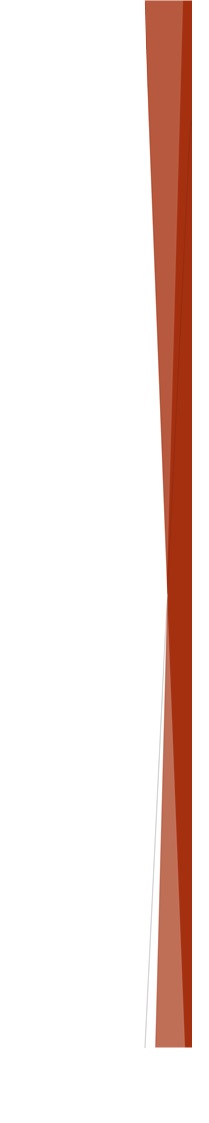 IDENTIFICACIÓN DEL INFORMEIDENTIFICACIÓN DEL PROYECTOIDENTIFICACIÓN DE VISITAACTIVIDADESEn caso de que la cuenta aperturada para el proyecto haya generado intereses (productos financieros) y/o exista recurso NO ejercido (remanente) de los Recursos Públicos Federales otorgados, deberá solicitarse al área de Preparación para la Rendición de Cuentas la línea de captura correspondiente para el reintegro de este recurso a la Tesorería de la Federación (TESOFE)Este formato electrónico deberá ser impreso y rubricado en todas sus páginas por el representante legal de la organización beneficiaria que realiza el proyecto.De conformidad con la cláusula segunda, párrafo segundo del Contrato de Donación, se entrega el formato B) Informe de Actividades, el cual se firma bajo protesta de decir verdad, en su carácter de representante legal de la entidad beneficiaria y responsable del ejercicio del recurso.De conformidad con las cláusulas segunda y cuarta, numerales 1 y 2 del Contrato de Donación, se informan, mediante el formato B) Informe de Actividades, las actividades realizadas y el uso de los recursos presupuestales recibidos para el desarrollo del proyecto cultural, en los términos de la normativa aplicable en la materia.Asimismo, el representante legal de la entidad beneficiaria se compromete a otorgar a la Secretaría de Cultura las facilidades para la realización de acciones de seguimiento, supervisión y evaluación, a fin de garantizar el cumplimiento de las actividades comprometidas en el proyecto autorizado.Las actividades realizadas que aquí se detallan cuentan con su documentación comprobatoria original, tal y como lo establecen las disposiciones generales aplicables. Dichas comprobaciones se encuentran bajo resguardo de la entidad beneficiada responsable del proyecto, y estarán a disposición de cualquier autoridad y/o instancia fiscalizadora.B) INFORME DE ACTIVIDADES1.- Fecha de elaboración del informe.2.- Número de informe.3.- Periodo que se informa4.- Número de folio del proyecto.5.- Año Fiscal / Ejercicio6.- Nombre del proyecto Cultural.7.- Objetivo general del proyecto.8.- ¿El proyecto fue visitado por el Programa Anual de Visitaduría?9.- ¿Cuándo?[dd/mm/aaaa]10.- ¿Qué documentación o evidencia se entregó?11.- nombre de la actividad 12.- Objetivo particular de la actividad13.- Fecha o periodo programado para la realización de la actividad14.- Fecha o periodo efectivo de realización de la actividad15.- Lugar o espacio de realización de la actividad16.- Instituciones co participantes en la actividad17.- Especificar el producto generado y su volumen18.- Beneficiados con la actividad% de mujeres% de hombres% de hombresTotal, de personas19.- Descripción del material probatorio adjunto, en formato electrónico20.- ¿La actividad cumplió con los objetivos comprometidos en el proyecto aprobado por la Secretaría de Cultura?SiSiNoNo[Firma del Responsable del proyecto][Firma del Representante legal][Nombre del Responsable del proyecto][Nombre del Representante legal][Cargo del Responsable del proyecto][Cargo del Representante legal][Cargo del Responsable Interno Solidario][Nombre del Responsable Interno Solidario](ÚNICAMENTE PARA ASOCIACIONES CIVILES).